◆マイページでのお手続き☆マイページURL：https://kicolab.shop/shop/customer※１画像1．「定期便詳細」をクリック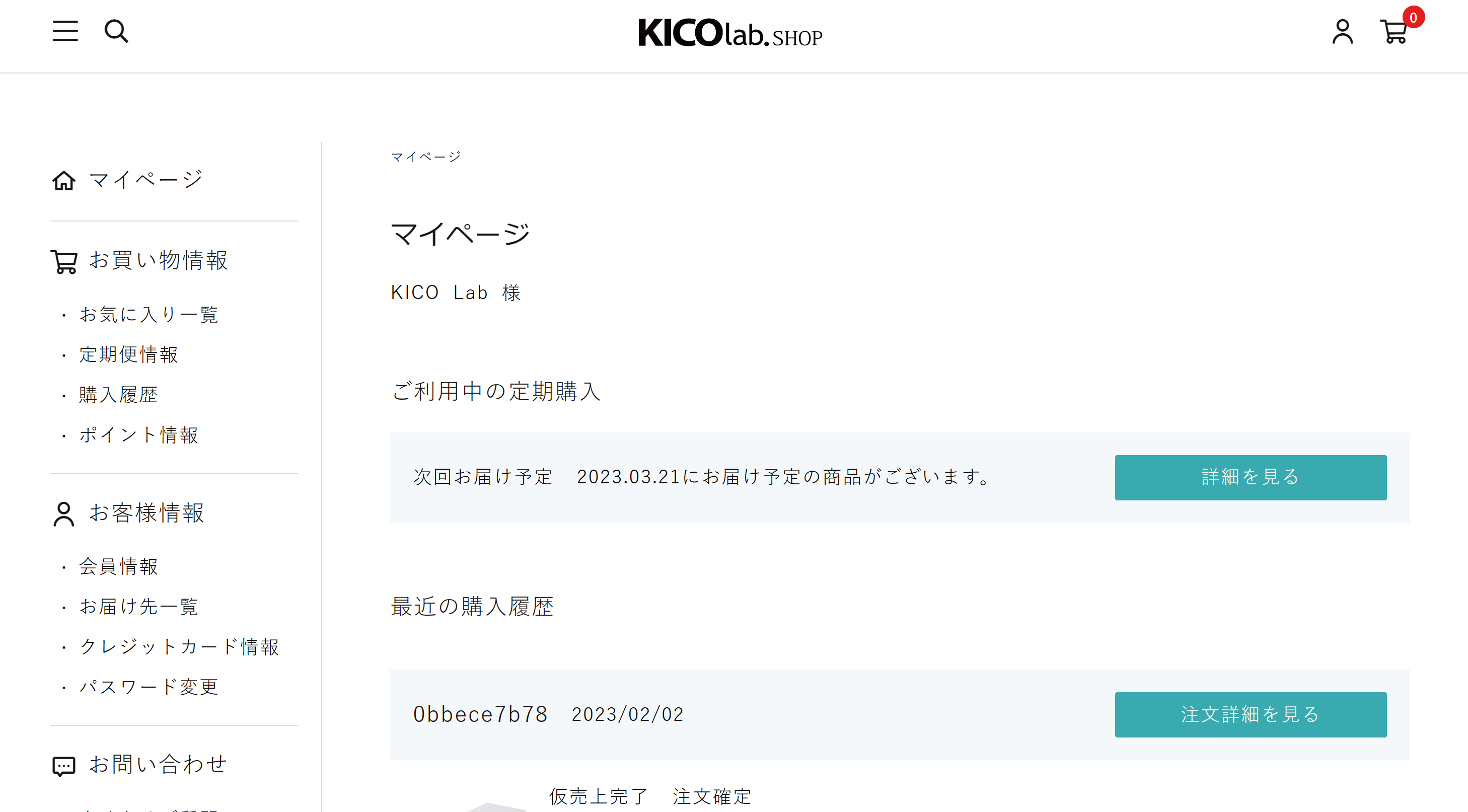 ※２画像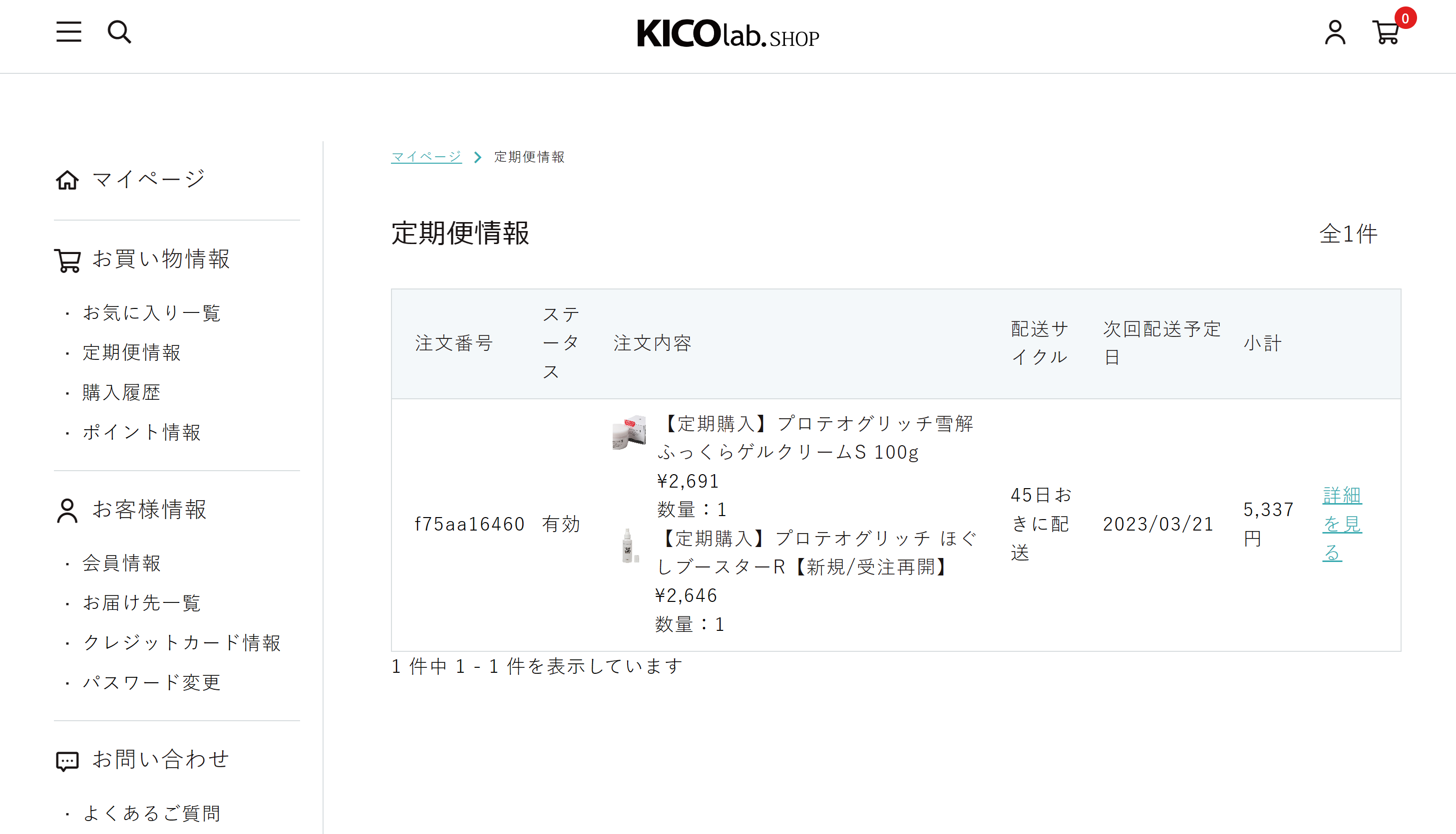 2．お届けサイクルを変更したい定期注文の「詳細を見る」をクリック※３画像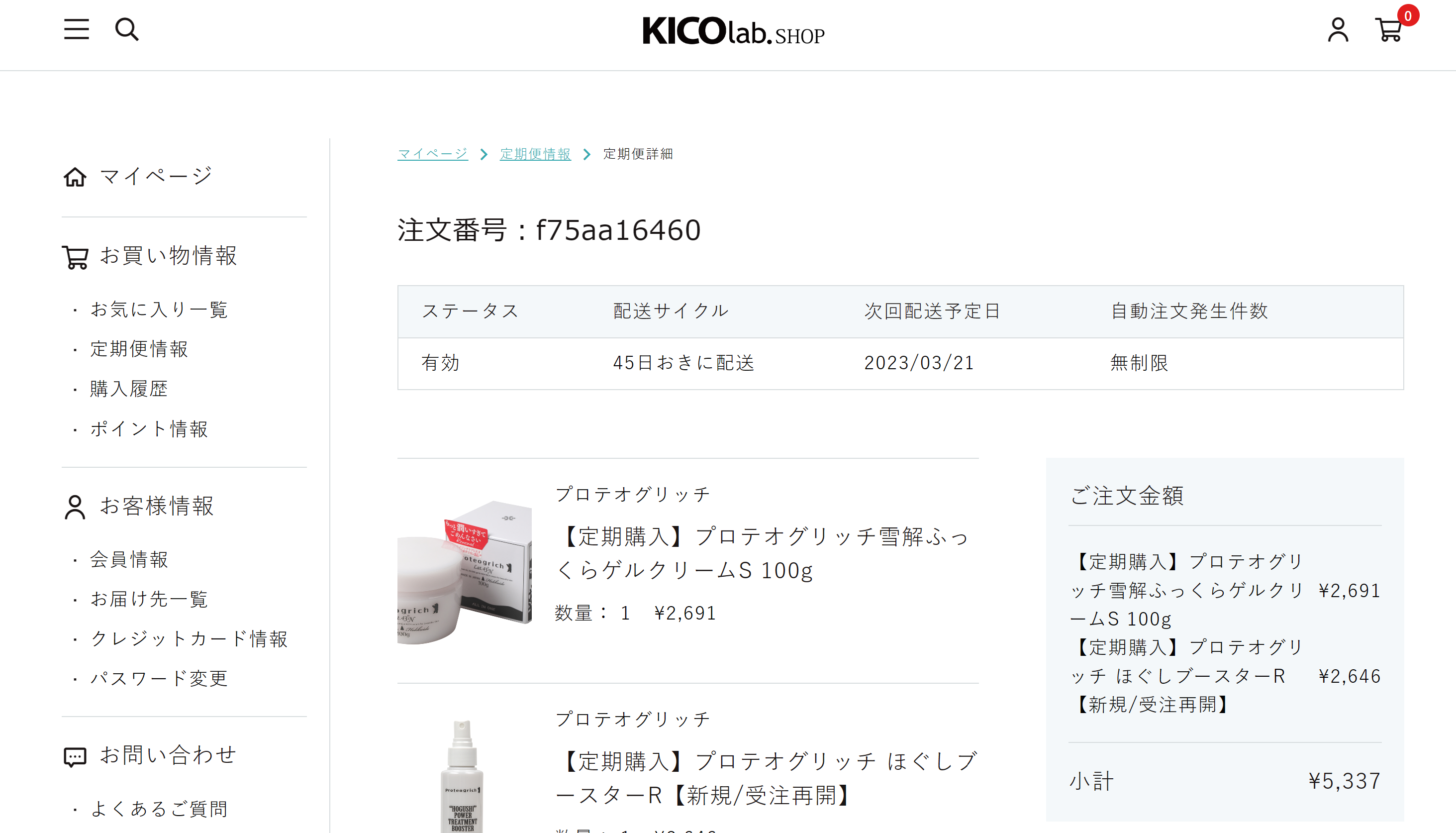 ↓スクロール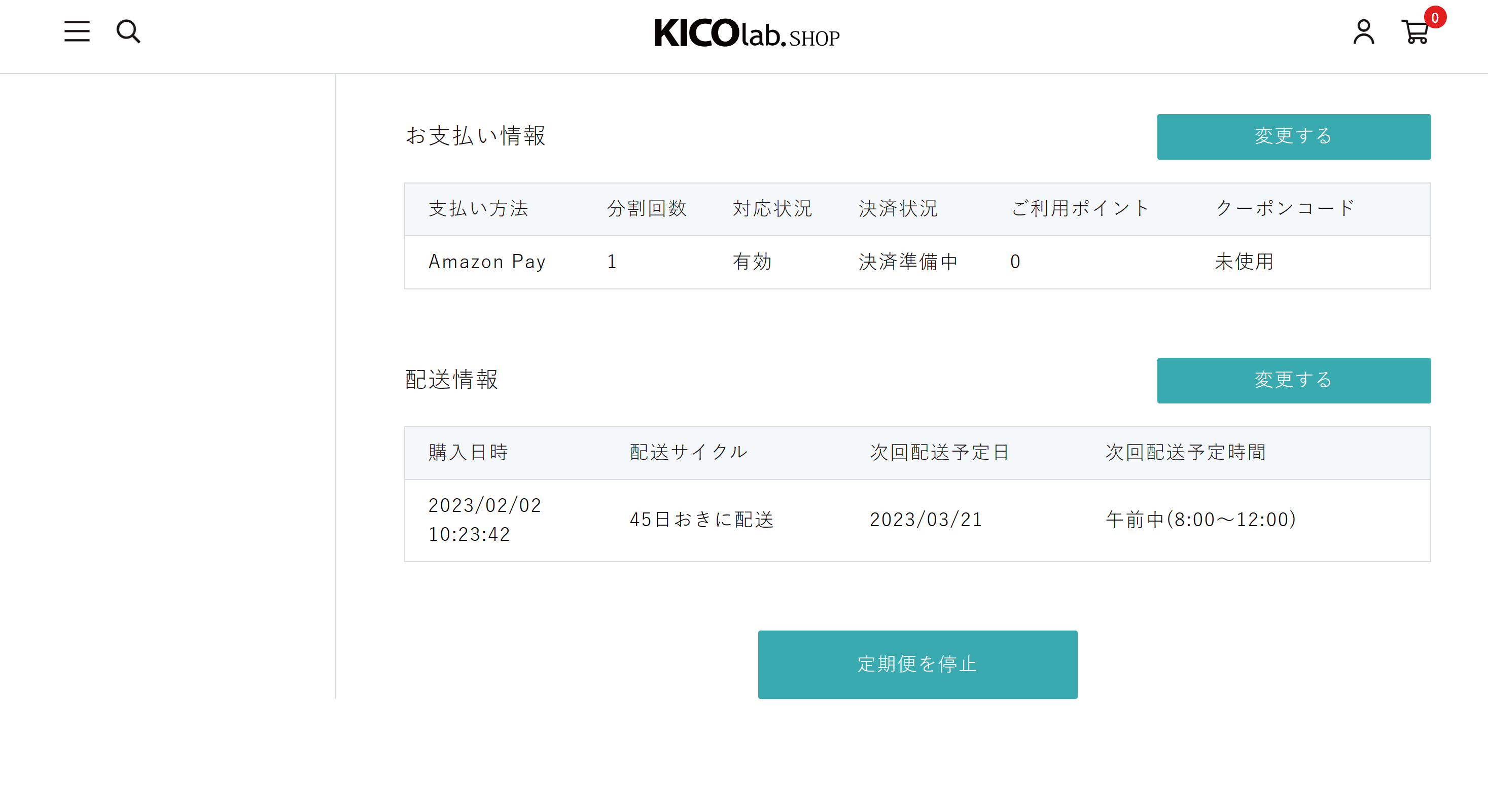 3．「配送情報」の「変更する」で変更をお願いします。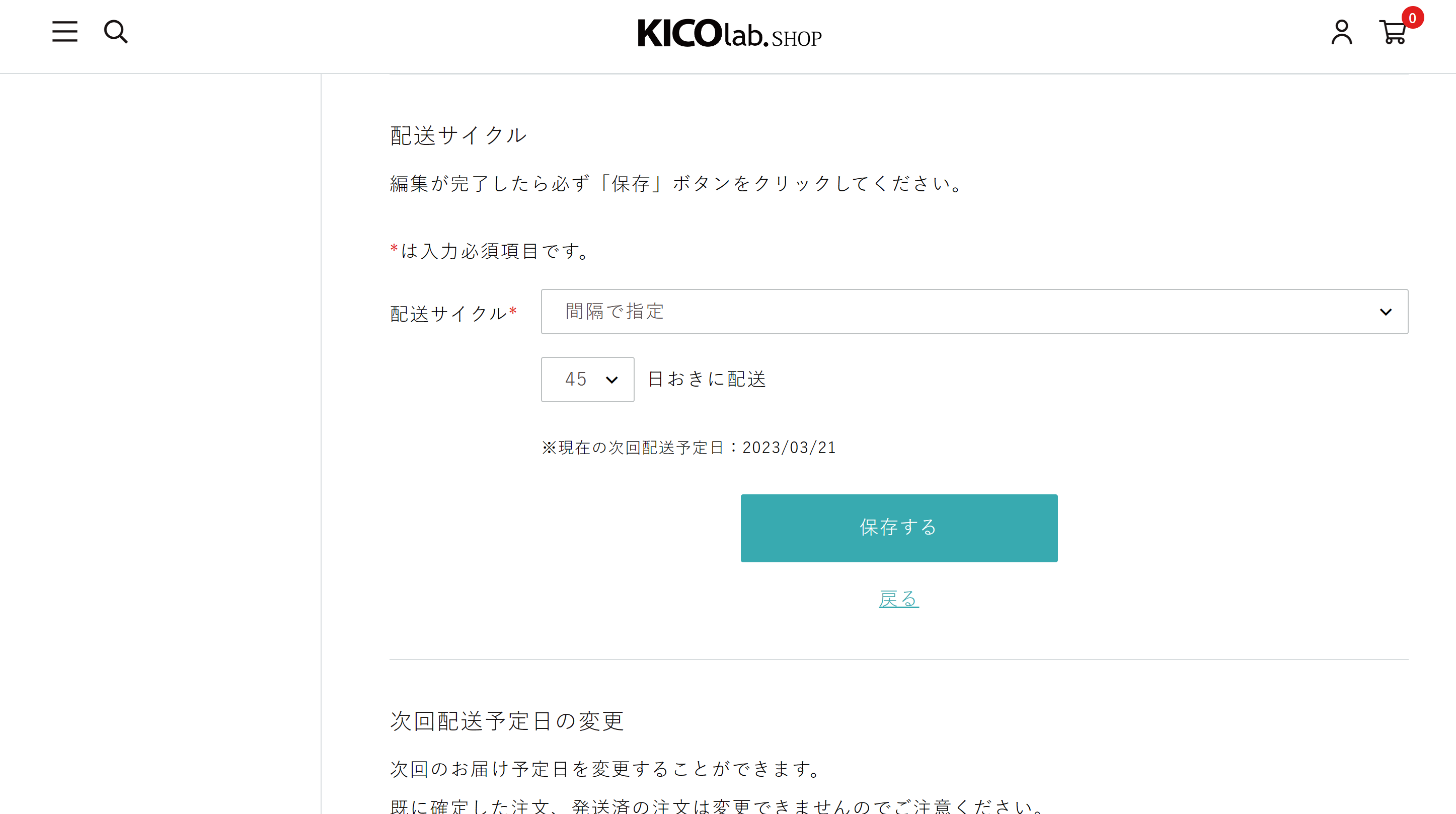 ※４画像5．「保存する」をクリック※５画像